DATOS DEL ESTUDIANTEApellidos y nombre: 	 DNI o NIP: 	Titulación en la que está matriculado: 	Título del trabajo:  	Se indican a continuación, en un listado orientativo, algunos aspectos que pueden ser tenidos en cuenta para la evaluación del trabajo. El profesor podrá añadir a la calificación, si lo considera oportuno, un breve informe en el apartado de Observaciones. 1. PLANIFICACIÓN Y DESARROLLO	Delimitación y justificación del tema del trabajo. - Claridad y coherencia en el establecimiento de los objetivos. - Adaptación de la metodología a los objetivos propuestos.- Conocimiento del estado de la cuestión del tema de estudio.- Adecuación de la labor del estudiante a las pautas de trabajo establecidas.  2. CONTENIDOS	Claridad y orden en la exposición. - Capacidad de análisis, síntesis, interpretación y crítica.- Proyección de las habilidades y conocimientos adquiridos en el Grado.- Uso adecuado de la metodología .- Actualización de la bibliografía e Integración de las aportaciones más relevantes.- Pertinencia, claridad e interés de las conclusiones3. ASPECTOS FORMALES	Corrección en la redacción y uso apropiado de la terminología.- Coherencia y adecuación de la citación bibliográfica.- Corrección en la presentación formal.- Claridad en la presentación oral y en la utilización de medios audiovisuales (si las hubiere).PUNTUACIÓN TOTAL (máximo 10 puntos). Calificación numérica ____________		Calificación cualitativa:    _____________________________En caso de que la calificación haya sido de 9 o superior, ¿avala la defensa del TFG ante un tribunal para la obtención de Matrícula de Honor? En caso afirmativo, justificación razonada de la propuesta.En Zaragoza, a ____ de___________________ de 20____El Director del TFG 	En su caso, el codirector	Fdo. (Nombre y apellidos)						   Fdo. (Nombre y apellidos)	Enviar el Informe cumplimentado y firmado a la Secretaría del Departamento sede de la titulación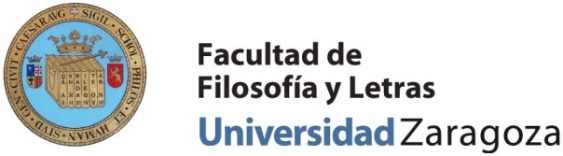 INFORME DE EVALUACIÓN DEL DIRECTOR TRABAJO FIN DE GRADO